План-конспект занятияпедагога дополнительного образования Коровиной Дарьи АндреевныОбъединение – коллектив современного танца «Сапфир»Программа - «Современные танцы».Группа – 01-59. Дата проведения: - 20.12.2022.Время проведения: 15ч. 10 мин.Тема занятия: «Упражнения развивающие музыкальные чувства. Игра «Самолетики-вертолётики».Цель занятия: Развитие творческих способностей детей,развитие гибкости исполнительских навыков у детей, работа в коллективе.Рекомендуемый комплекс упражнений:- складочка	-Упражнение выполняется лежа на полу или на коврике;- Колени максимально прижаты к полу;- Носки вытянуты;- Руки тянуться вперед;- Корпус плотно прижат к ногам.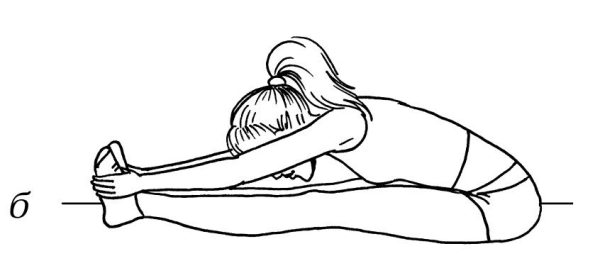 - уголокСидя на полу, отрываются ноги от пола на 90 градусов ,руки разведены в стороны, удерживание ног и рук 10 секунд по 4 подхода.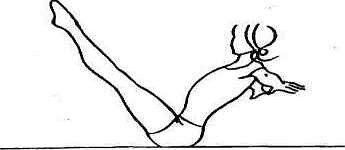 -бабочкаСидя на полу, ноги  согнуты , спина прямая, колени опускаются (стремятся) к полу.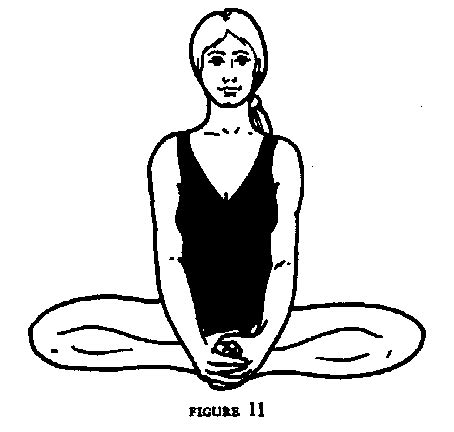 -лягушка	Лежа на животе, ноги согнуты , колени на полу, живот прижат к полу , стопы так же удерживаются на  полу.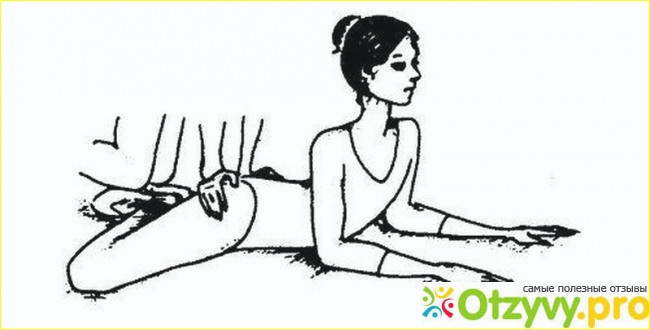 -лодочкаЛежа на животе отрываются прямые ноги и прямые руки как можно выше от пола, удерживаем данное положение 8 секунд по 6 подходов.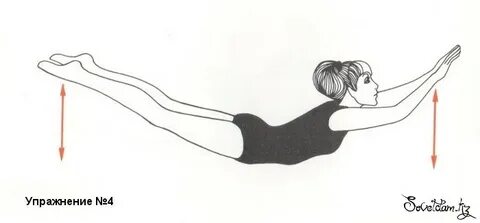 -корзинкаЛежа на животе, руки удерживают стопы, прямые ноги отводим назад, корпус поднимается от пола как можно выше, удерживаем данное положение 6 секунд по 6 подходов.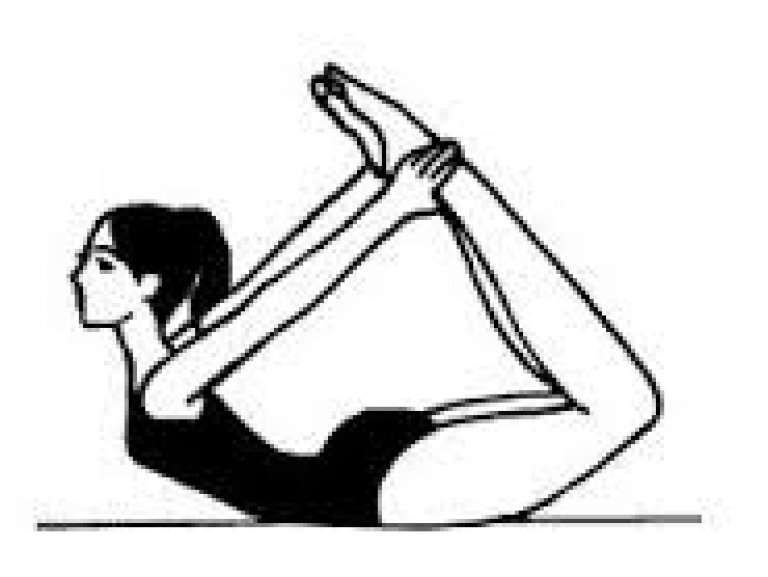 -коробочкаЛежа на животе, сгибаем ноги, корпус на прямых руках поднимается от пола,голова запрокинута назад, ноги стремятся к голове, удерживает данное положение 30 секунд.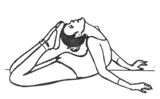 -шпагаты (Правый ,левый и поперечный)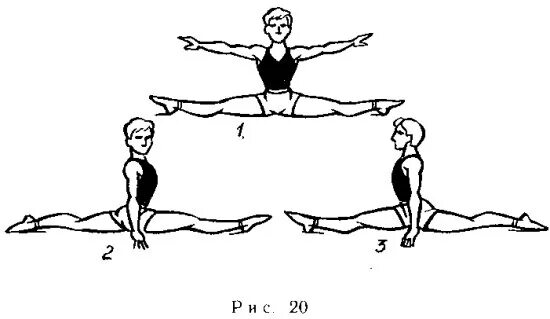 -мостик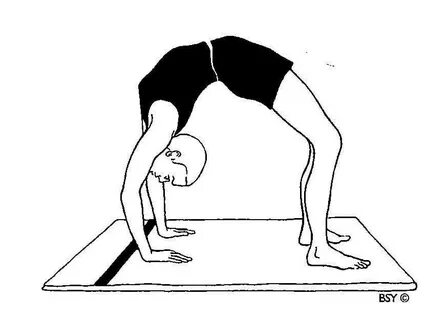 «Самолетики - вертолетики»Описание: дети делятся на две команды с одноименными игре названиями. Каждой команде определяется свой музыкальный фрагмент, и когда музыка той или иной команды звучит, они начинают хаотично двигаться по залу и по окончании должны вернуться на исходное место и выполнить задания преподавателя. Например, прыжки на месте, полуприседания, исполнить хлопки или притопы. Если звучит музыка другой команды, то команда, чья музыка не звучит, стоит на месте (на «аэродроме»).Игра развивает: умение владеть танцевальной площадкой, быстроту движений, реакцию, музыкальный слух, память.Домашнее задание: -шпагаты-мостик-корзиночка- коробочка-уголокОбратная связь:Фото самостоятельного выполнения задания отправлять на электронную почту metodistduz@mail.ru для педагога                                                                                         Коровиной Д.А.